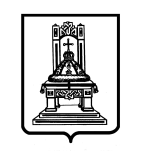 ПРАВИТЕЛЬСТВОТВЕРСКОЙ ОБЛАСТИП О С Т А Н О В Л Е Н И ЕО величине прожиточного минимуманаселения Тверской области на 2023 годВо исполнение Федерального закона от 24.10.1997 № 134-ФЗ                  «О прожиточном минимуме в Российской Федерации», постановления Правительства Российской Федерации от 26.06.2021 № 1022                                    «Об утверждении Правил установления величины прожиточного минимума на душу населения и по основным социально-демографическим группам населения в субъектах Российской Федерации на очередной год» Правительство Тверской области постановляет:1. Установить на 2023 год величину прожиточного минимума населения Тверской области:на душу населения			–  13 944 рубля;для трудоспособного населения	–  15 199 рублей;для пенсионеров			–  11 992 рубля;для детей			–  14 055 рублей.2. Исполнительным органам Тверской области при осуществлении мер социальной поддержки малоимущих граждан в 2023 году использовать величину прожиточного минимума населения Тверской области, установленную настоящим постановлением, если иное не установлено законодательством.3. Рекомендовать органам местного самоуправления муниципальных образований Тверской области, руководителям организаций, профсоюзным органам и общественным объединениям Тверской области при осуществлении мер социальной поддержки малоимущих граждан в 2023 году использовать величину прожиточного минимума населения Тверской области, установленную настоящим постановлением.4. Настоящее постановление вступает в силу с 1 января 2023 года                       и подлежит официальному опубликованию.Губернатор Тверской области                                                                              И.М. Руденя21.12.2022№ 750-пп        г. Тверь